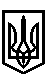 ТРОСТЯНЕЦЬКА СІЛЬСЬКА РАДАСТРИЙСЬКОГО РАЙОНУ ЛЬВІВСЬКОЇ ОБЛАСТІХІV сесія VІІІ скликанняР І Ш Е Н Н Я06 липня 2021 року                                 с. Тростянець		                                 ПРОЄКТПро внесення змін в рішення Тростянецької сільськоїради Тростянецької ОТГ № 224 від 16.12.2020 року «Пронадання дозволу гр. Владиці В.І. на розроблення технічної документації із землеустрою щодо встановлення (відновлення) меж  земельної ділянки в селі Тернопілля»             Розглянувши заяву гр. Владики В.І. «Про внесення змін в рішення Тростянецької сільської ради Тростянецької ОТГ № 224 від 16.12.2020 року «Про надання дозволу                      гр. Владиці В.І. на розроблення технічної документації із землеустрою щодо встановлення (відновлення) меж  земельної ділянки в селі Тернопілля», відповідно до статей 12, 81, 118, Земельного Кодексу України,  пункту 34 частини першої статті 26 Закону України «Про місцеве самоврядування в Україні»,  сільська радав и р і ш и л а :           1.   Внести зміну в п.1 рішення сільської ради № 224 від 16.12.2020 року виклавши його в  такій  редакції:            Надати дозвіл Владиці Василю Івановичу на розроблення проєкту землеустрою щодо відведення земельної ділянки для ведення особистого селянського господарства орієнтовною площею 0,60 га в селі Тернопілля.            2.  Контроль за виконанням рішення покласти на постійну комісію з питань земельних відносин, будівництва, архітектури, просторового планування, природних ресурсів та екології  (голова комісії І. Соснило).Сільський голова                                                          		         Михайло ЦИХУЛЯК